UNIVERSIDADE DO ESTADO DE SANTA CATARINA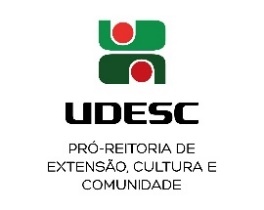 PRÓ-REITORIA DE EXENSÃO, CULTURA E COMUNIDADECOORDENADORIA DE CULTURA - CCULTRelatório FINAL DO EDITAL CAMPUS DE CULTURA 2019-2021ANEXAR: FOTOS (Facultativo)Orçamento executado: Listar os itens orçamentários da proposta utilizados conforme valor aportado por esse Edital no total de R$ 14.000,00. Se necessário, insira mais linhas para cada item. Os itens não utilizados na proposta devem ser deixados em branco.Local, data.Assinatura do Coordenador do Projeto.Coordenador(a):Coordenador(a):Local de vinculação da ação:Local de vinculação da ação:Título da Ação:Título da Ação:Período de realização da ação:Período de realização da ação:Modalidade (Escolher uma modalidade) Programa	 Evento Projeto 		 Ação  Curso		 Outro: ....................................................... Modalidade (Escolher uma modalidade) Programa	 Evento Projeto 		 Ação  Curso		 Outro: ....................................................... Ações desenvolvidas Período de realização Resumo: (Deve ficar entre 200 e 450 palavras)Resumo: (Deve ficar entre 200 e 450 palavras)Descrição das principais atividades desenvolvidas:Descrição das principais atividades desenvolvidas:Dificuldades encontradas:Dificuldades encontradas:Avaliação/Sugestões:Avaliação/Sugestões:Equipe executora da ação Equipe executora da ação BolsistaBolsistaNomeAtividades realizadas e períodoNomePreencher essa linha somente em caso de troca de bolsista no períodoAtividades realizadas e períodoPreencher essa linha somente em caso de troca de bolsista no períodoVoluntáriosVoluntáriosNomeAtividades realizadas e períodoNomeAtividades realizadas e períodoNomeAtividades realizadas e períodoParcerias internas e externas à UdescParcerias internas e externas à UdescNomeAtividades desenvolvidas e períodoNomeAtividades desenvolvidas e períodoNomeAtividades desenvolvidas e períodoLegendaImagemItemUnidadeQuantidadeValor unitárioValor total1. Passagem aérea nacional1. Passagem aérea nacional1. Passagem aérea nacional1. Passagem aérea nacional1. Passagem aérea nacional1.1.1.2.1.3.2. Passagem rodoviária nacional (via reembolso)2. Passagem rodoviária nacional (via reembolso)2. Passagem rodoviária nacional (via reembolso)2. Passagem rodoviária nacional (via reembolso)2. Passagem rodoviária nacional (via reembolso)2.1.2.2.2.3.3. Impressão de material gráfico3. Impressão de material gráfico3. Impressão de material gráfico3. Impressão de material gráfico3. Impressão de material gráfico3.1.3.2.3.3.4. Transporte (Veículo Oficial)4. Transporte (Veículo Oficial)4. Transporte (Veículo Oficial)4. Transporte (Veículo Oficial)4. Transporte (Veículo Oficial)4.1.4.2.4.3.5. Locação som, palco e/ou iluminação5. Locação som, palco e/ou iluminação5. Locação som, palco e/ou iluminação5. Locação som, palco e/ou iluminação5. Locação som, palco e/ou iluminação5.1.5.2.5.3.6. Contratação  de Pessoa Física 6. Contratação  de Pessoa Física 6. Contratação  de Pessoa Física 6. Contratação  de Pessoa Física 6. Contratação  de Pessoa Física 6.1. 6.2.6.3.7. Contratação de Pessoa Jurídica - Outros7. Contratação de Pessoa Jurídica - Outros7. Contratação de Pessoa Jurídica - Outros7. Contratação de Pessoa Jurídica - Outros7. Contratação de Pessoa Jurídica - Outros7.1. 7.2.7.3.VALOR TOTAL UTILIZADO VALOR TOTAL UTILIZADO VALOR TOTAL UTILIZADO VALOR TOTAL UTILIZADO EXCEDENTE DO VALOR TOTAL EXCEDENTE DO VALOR TOTAL EXCEDENTE DO VALOR TOTAL EXCEDENTE DO VALOR TOTAL 